 Rio de Janeiro, De:Para: Coordenadora da Pós-graduação em Educação Física (PPGEF/ EEFD/ UFRJ).Prezada Senhora,Eu, , venho por meio desta, solicitar o cancelamento de minha matrícula no Curso de  em Educação Física do Programa de Pós-graduação em Educação Física (PPGEF) da UFRJ, pelos motivos abaixo descritos:Atenciosamente,					_______________________________							       Assinatura do(a) aluno(a)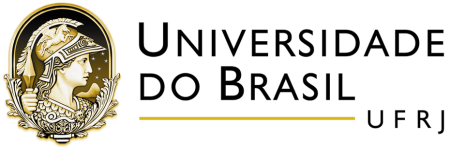 UNIVERSIDADE FEDERAL DO RIO DE JANEIRO                                                                                   CENTRO DE CIÊNCIAS DA SAÚDE                                                                                              ESCOLA DE EDUCAÇÃO FÍSICA E DESPORTOSPROGRAMA DE PÓS-GRADUAÇÃO EM EDUCAÇÃO FÍSICA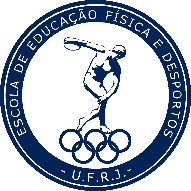 